                                                   AUTUMN CLOTHES1) Look at the picture and circle the correct answers.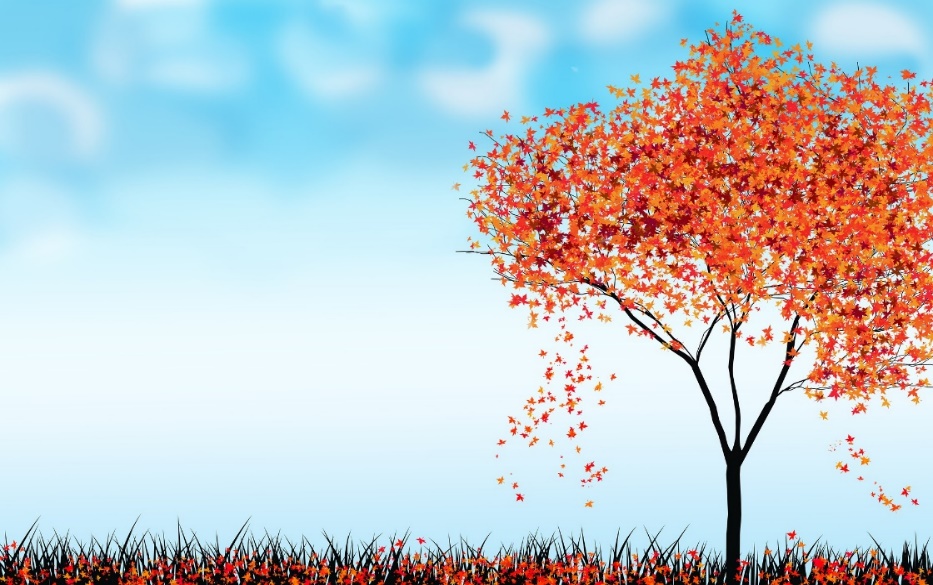 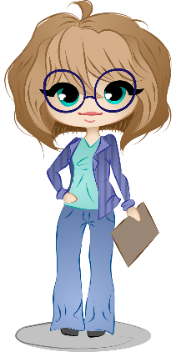 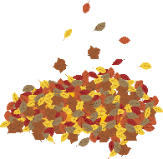 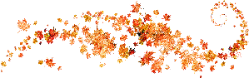 What’s the season?                                      It’s autumn                          It’s winter                   It’s spring                        It’s summerWhat’s the weather like?                     It’s sunny                  It’s cloudy                 It’s rainy                It’s chilly                 It’s hot                It’s windy2) What is she wearing? – Read, write and colour. 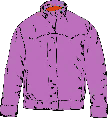 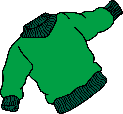 She’s wearing a blue  __ a __ k __ t                    , a green  j __ __ p __ __                      ,  blue 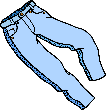 t __ __ __ s __ __ s                  , grey  s __ __ k __               and brown  __ h __ __ s                  .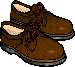 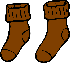 3) Colour the clothes and write.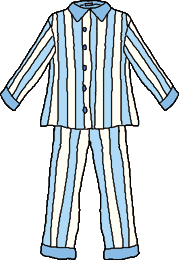 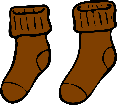 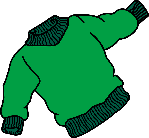 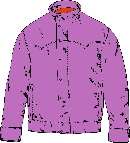 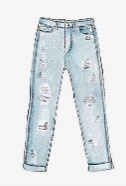 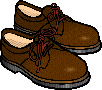 TOPIC: ClothesSUBTOPICS: autumn clothes; seasons; weather; coloursLEVEL: A1Name: ____________________________    Surname: ____________________________    Nber: ____   Grade/Class: _____Name: ____________________________    Surname: ____________________________    Nber: ____   Grade/Class: _____Name: ____________________________    Surname: ____________________________    Nber: ____   Grade/Class: _____blue jeans____________________________________________________________